ASOCIACIÓN DE LA MARCA 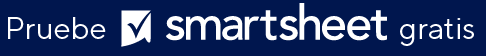 PLANTILLA DE ESTRATEGIA PLANTILLA DE ESTRATEGIA DE ASOCIACIÓN DE LA MARCATÍTULO DEL DOCUMENTO / ENCABEZADOPREPARADO POR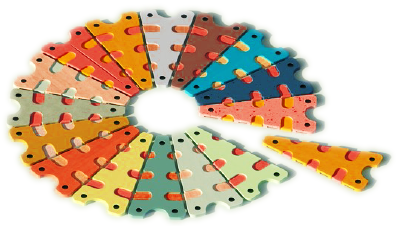 NOMBRE DEL PREPARADOR00/00/0000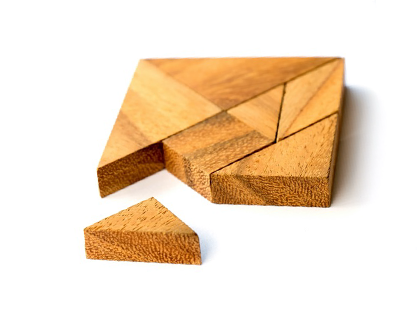 RESUMEN DE PROPUESTA 
DE VALOR CONJUNTA 
CONJUNTA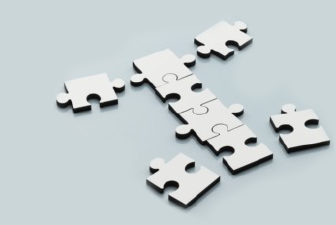 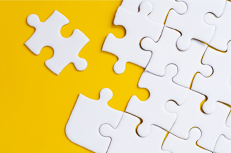 IDEA / 
PROPUESTAMERCADO DE 
DESTINO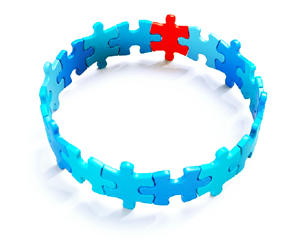 OPORTUNIDADES DEL MERCADOPEPRFIL DE CLIENTE IDEAL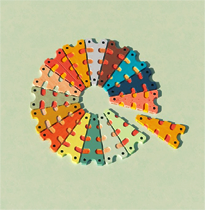 ESTRATEGIA 
DE VENTAS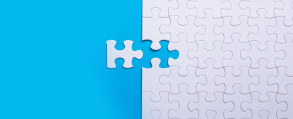 INVERSIÓN 
Y ROI RENUNCIATodos los artículos, las plantillas o la información que proporcione Smartsheet en el sitio web son solo de referencia. Mientras nos esforzamos por mantener la información actualizada y correcta, no hacemos declaraciones ni garantías de ningún tipo, explícitas o implícitas, sobre la integridad, precisión, confiabilidad, idoneidad o disponibilidad con respecto al sitio web o la información, los artículos, las plantillas o los gráficos relacionados que figuran en el sitio web. Por lo tanto, cualquier confianza que usted deposite en dicha información es estrictamente bajo su propio riesgo.